 ALLERGY AND HEALTH MONITORING FORM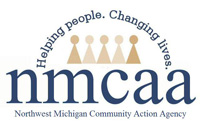 Policy: Track detailed information about each child's allergies and health needs. Procedures: Complete this form prior to Orientation to prepare for child specific health care needs and allergies.  Place this form in the red Confidential Allergy Information folder accessible to staff. Create a duplicate posting for kitchen space if applicable. Ensure duplicate copies are updated as appropriate.  An Emergency Care Plan must be completed if the parent/guardian indicates an allergy or health concern on the Child Information Record or the application. Additionally, ensure the Medication Authorization Form, a CACFP Special Diet Statement and/or a Parent Request to Provide Food form is completed if applicable. SITE: _________________________________________________________________ YEAR: __________________________________________________Procedure Was Reviewed by All Staff and Subs:Date Reviewed: ________ (September) Initials: ___________________________________ Date Reviewed: ________ (January) Initials: _________________________________Distribution:     Original: Post in red Confidential Information Folder   Copy: Site Supervisor, Coach3/23  References:  HSPPS 1302.47 (7) (vi), Licensing 400.8330 (4), 400.8152 (1 & 2),	            EHS-HS Teams\Admin\Procedure Manual\Health\Allergy and Health Monitoring FormCHILD’S NAMEDIAGNOSEDNON-DIAGNOSEDALLERGY OR HEALTH CONCERNREACTION OR SYMPTOMDATE OF COMPLETED EMERGENCY CARE PLANPRESCRIBEDMEDICATION & EXPIRATION DATE(RESCUE MED. OR OTHER)DATE OF COMPLETED CACFP REQUEST FOR SPECIAL DIET STATEMENTDATE OF COMPLETED PARENT REQUEST TO PROVIDE FOOD AND PARENT CHOICES